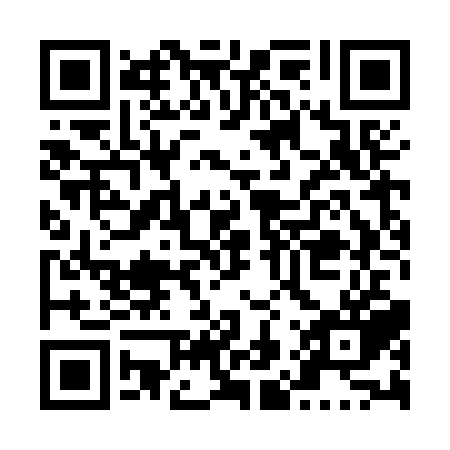 Prayer times for Sugar Loaf Pond, Quebec, CanadaMon 1 Jul 2024 - Wed 31 Jul 2024High Latitude Method: Angle Based RulePrayer Calculation Method: Islamic Society of North AmericaAsar Calculation Method: HanafiPrayer times provided by https://www.salahtimes.comDateDayFajrSunriseDhuhrAsrMaghribIsha1Mon3:115:0612:536:168:4010:362Tue3:115:0712:546:168:4010:353Wed3:125:0812:546:168:4010:354Thu3:135:0812:546:158:3910:345Fri3:145:0912:546:158:3910:336Sat3:165:1012:546:158:3910:327Sun3:175:1012:546:158:3810:328Mon3:185:1112:556:158:3810:319Tue3:195:1212:556:158:3710:3010Wed3:205:1312:556:148:3710:2911Thu3:225:1412:556:148:3610:2712Fri3:235:1412:556:148:3510:2613Sat3:255:1512:556:148:3510:2514Sun3:265:1612:556:138:3410:2415Mon3:275:1712:556:138:3310:2316Tue3:295:1812:566:138:3310:2117Wed3:305:1912:566:128:3210:2018Thu3:325:2012:566:128:3110:1819Fri3:345:2112:566:118:3010:1720Sat3:355:2212:566:118:2910:1621Sun3:375:2312:566:108:2810:1422Mon3:385:2412:566:108:2710:1223Tue3:405:2512:566:098:2610:1124Wed3:425:2612:566:098:2510:0925Thu3:435:2712:566:088:2410:0826Fri3:455:2812:566:078:2310:0627Sat3:475:2912:566:078:2210:0428Sun3:485:3112:566:068:2110:0229Mon3:505:3212:566:058:1910:0130Tue3:525:3312:566:058:189:5931Wed3:545:3412:566:048:179:57